BANUL MUNCIT	Am vizionat împreună două filme educative pentru copii, “Banul muncit” și „Când voi fi mare, voi fi... BOGAT”, copiii au purtat conversații despre valoarea banilor în viața noastră, dar și despre sfaturi eficiente de economisire și investire a acestora. A fi întreprinzător presupune un spirit temerar, vizionar,abilități de comunicare și relaționare cu ceilalți.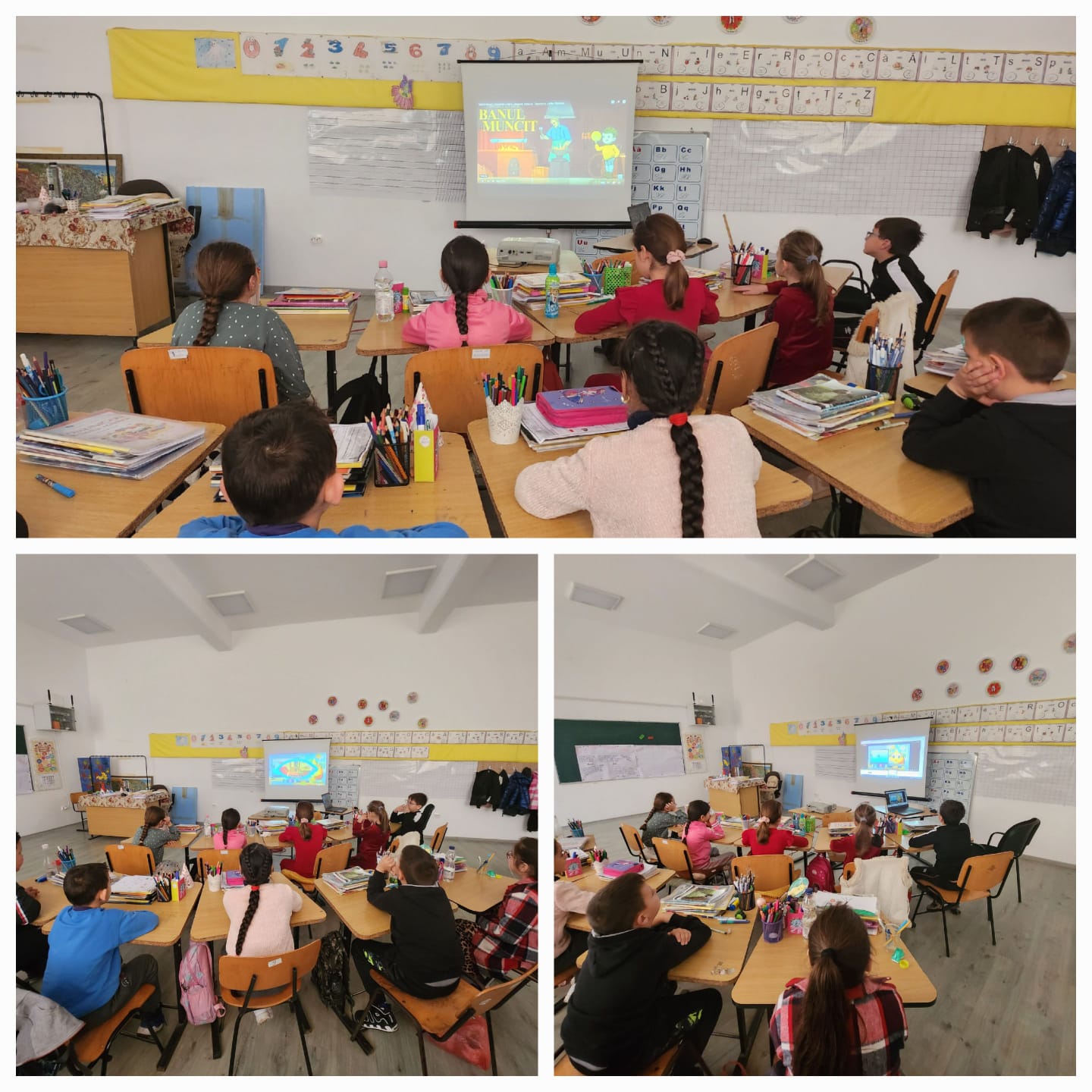 